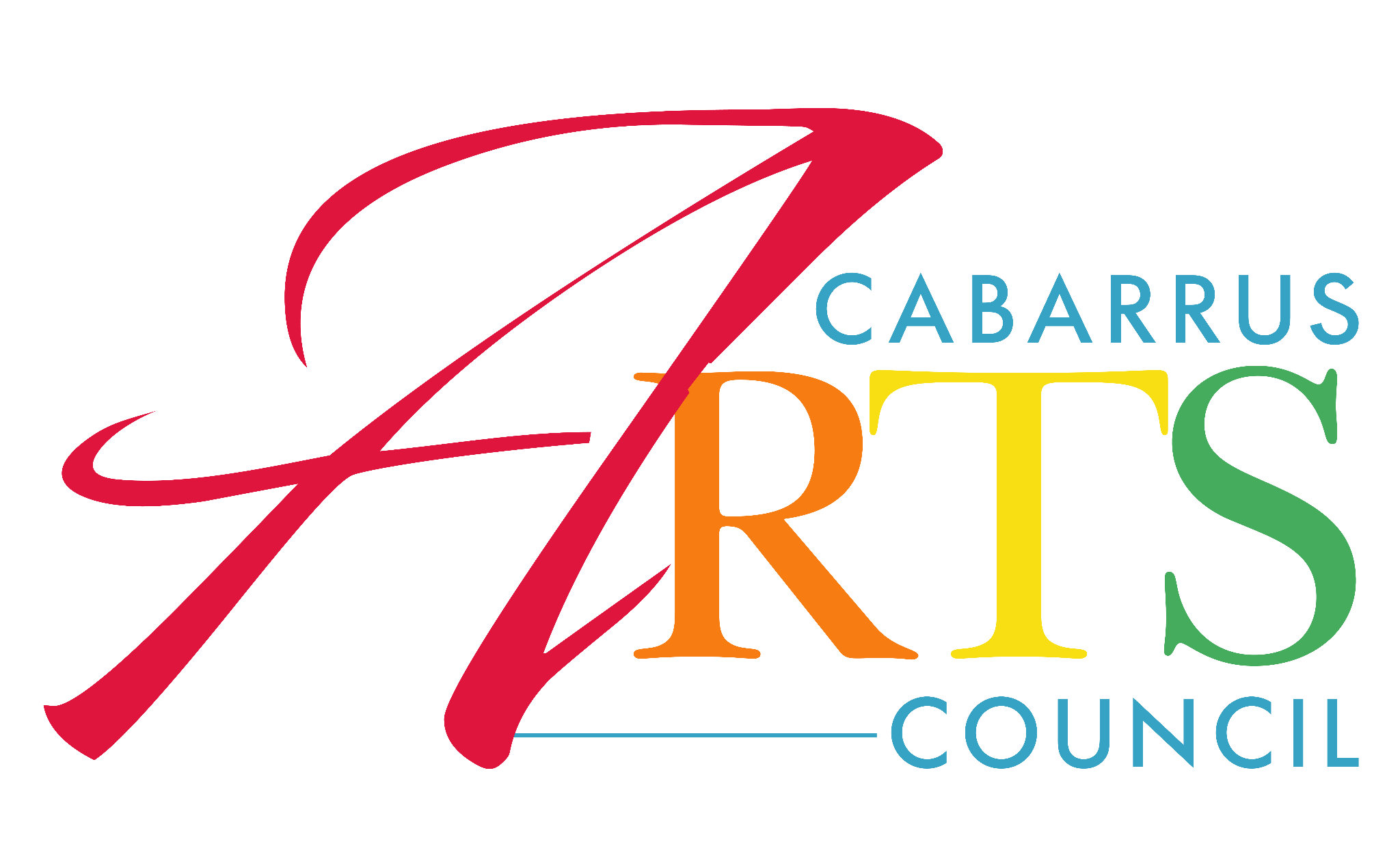 Special Thanks to our2020-2021 Applause Society MembersThe Applause Society is a group of individuals who give $1,000 or more to the Cabarrus Arts Council.Susan R. Andersen			Gregory V. and Cordelia P. AndrewsPeter and Kelly BaileyKay BeckettGeorgi N. BrockwayRuth BrooksAngela BrownPaul T. and Margaret CampbellKaren CobbWilliam and Debbie Dusch
Martin W. EricsonKimberly S. GallagherWes and Letitia HarrisAnita B. HelmsJoseph and Nancy HunterDouglas G. and Cheryl K. KellingJane LilesJohn and Margaret MorrisonCynthia MynattRichard A. and Barbara R. PerryFrank A. and Sharon O. RankinAnita R. Santa CruzRobert B. and Glenda G. SteelSteve and Erika SteinbacherTri B. and Jennifer TangL. Darrell and Sandra C. ThomasJohn W. and Kate Turner
James G. and Kay W. Wall
Barney and Margaret C. West
Dick and Jacqueline Whitfield
Christy E. Wilhelm and Billy Harrison Revocable Trust for Charity
Phyllis A. Wingate
Cynthia S. Wise